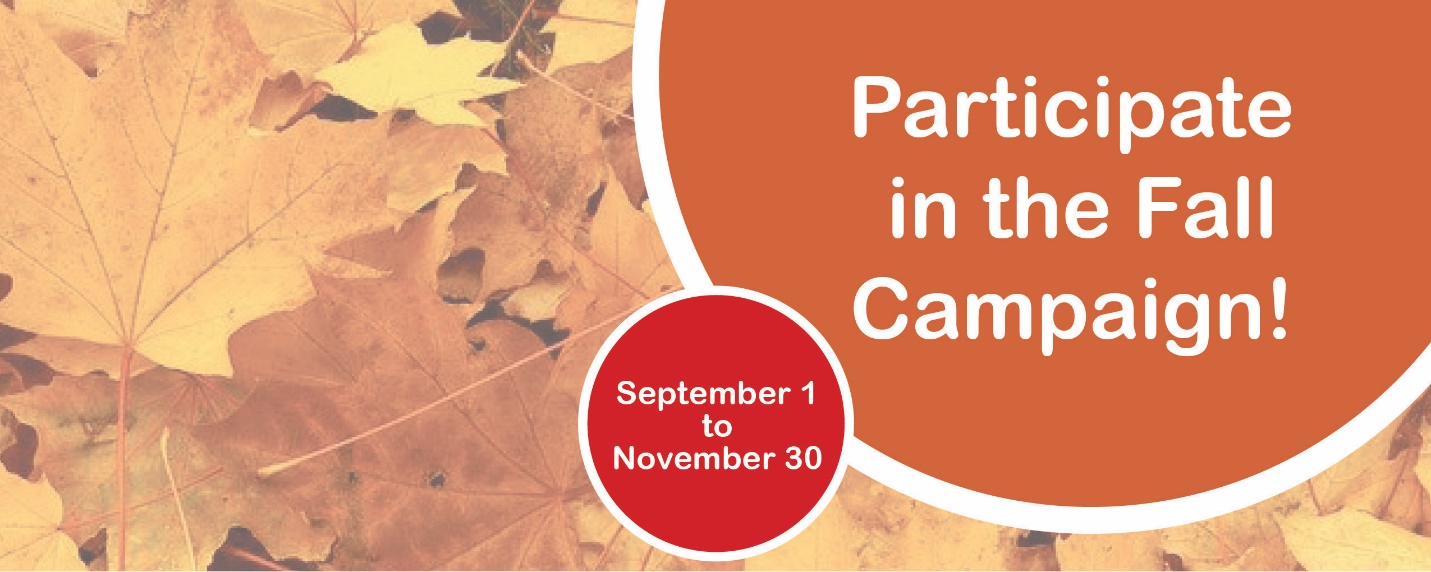 Fall Campaign Tips & Best Practices Identifying Qualified Nominees As members of the world’s largest research honor society, it’s our responsibility to 1) recognize outstanding researchers for their contributions to the advancement of science and technology, and 2)  inspire and support emerging researchers in the journey they’re beginning.  Below are a few ideas to reach qualified nominees in your network.  We encourage you to involve chapter members in the process of reaching out to different groups on campus or in your community. Full Members (generally professional researchers, faculty, and often postdocs):Work with institution administrative staff to get a list of new faculty or staff to nominate them for membership if they are not already members. This is a good way to welcome new colleagues and engage them with the chapter.Reach out to other nearby institutions that do not have an active chapter and invite their qualified scientists and engineers to affiliate with your chapter.Consider nominating visiting researchers at your institution.Nominate colleagues or collaborators outside of your institution.Nominate colleagues in your field who recently published in a highly reputable journal or received a competitive research grant or award.Academic Chapters-Contact the postdoc office for a list of postdocs at your institution to nominate them and to share information about the joint membership with the National Postdoctoral Association.  If a list is not available, inquire if office staff would be willing to disseminate information about Sigma Xi and/or your chapter’s activities.Nominate qualified adjunct faculty or visiting scholars, especially those who don’t have a chapter at their permanent college/university.Associate Members (generally undergraduate and graduate students): Work with department admins to get a list of PhD students who have been accepted to candidacy.Reach out to colleagues and departments for a list of graduate or undergraduate students who recently received a regional award, a national award, or a research fellowship. Contact the Honors Program in your college for a list of students who will be submitting their Senior Honors Thesis this year. Contact your Office of Undergraduate Research for a list of students they sponsored to present at a conference or students who carried out research at an REU (Research Experiences for Undergraduates) site. Answering the “Why Sigma Xi?” Question  - Talking PointsMembership in Sigma Xi is a distinction and recognition of one’s accomplishments.Reflect on your own experience and how it felt to be nominated for membership. By accepting a nomination to Sigma Xi membership, elected members connect with a community of distinguished scientists and engineers. This is an opportunity to expand both personal and professional networks and engage with colleagues across disciplines. Share the new Meet Sigma Xi video. (Also available at www.sigmaxi.org/members)   There are many resources and opportunities available through the Society’s programs and publications: American Scientist magazine  Grants in Aid of Research program Distinguished Lectureships program Student Research Showcase and Student Research Conference Chapter events and programs: Science Cafés, STEM outreach, research symposia…etc. Membership provides access to a wealth of resources for engaging the public on current scientific issues.  The COVID-19 Preparedness Kit in particular has allowed members to share expertise, dispelling misinformation and answering questions relevant to the times at hand. Sigma Xi offers a platform for advocacy, addressing concerns such as research ethics, diversity, social/racial injustices, climate change, and more.  Our collective voice carries weight that individual voices alone cannot.Supporting Information At the end of this document, please find two sample nominations we recently sent to qualified candidates for membership; the first was for Associate Membership that we sent to recipients of an award in the NSF Graduate Research Fellowship Program, and the second was for Full Membership to recently-named Fellows of the American Academy of Microbiology.  Dear %%FLName%%,Congratulations on being named a Fellow of the American Academy of Microbiology! To celebrate this occasion, we are delighted to nominate you for Full Membership in Sigma Xi, The Scientific Research Honor Society. As the world's largest honor society for scientists and engineers, Sigma Xi recognizes researchers for the values we hold in high esteem: excellence, integrity, leadership, diversity, cooperation, and scholarship. Membership in Sigma Xi is by nomination only, and requires nomination by two members of the Society. By accepting your nomination, you are joining an international community of more than 100,000 inductees across disciplines and career stages, including more than 200 Nobel Laureates.  Membership in Sigma Xi distinguishes you as an exceptional contributor to the research community, and offers a myriad of opportunities to support your career.Included in your membership dues:Your choice of print or digital subscription to the award-winning magazine,  American Scientist, featuring articles on a broad spectrum of research disciplines since 1913 Opportunities to connect with colleagues and participate in local events by affiliating with one of Sigma Xi’s many chapters located in North America and worldwideSpecial member rate for Sigma Xi events such as the Virtual 2020 Research Conference and Art Exhibit held November 5-8, featuring the interdisciplinary theme Hacking the Brain: the Intersection of Art and NeuroscienceAccess to our global network of distinguished professional and student membersOpportunities to nominate students and mentees for membership and to recommend students for funding through Sigma Xi’s Grants in Aid of Research programSigma Xi members enjoy access to programs and initiatives that recognize thought leaders, support interdisciplinary research, foster responsible conduct of research, train researchers in science communication, cultivate the next generation of researchers, and promote the public understanding of science.For more information about the Society's leadership, members, programs, awards, and publications, we invite you to explore the 2019 Annual Report. To accept your nomination, please complete the online nomination acceptance form. If you have any questions about Sigma Xi, please feel free to contact us. We look forward to welcoming you as a companion in zealous research!